Nowotwory cz. 3Schemat różnicowania komórek hemopoetycznych na komórki pochodne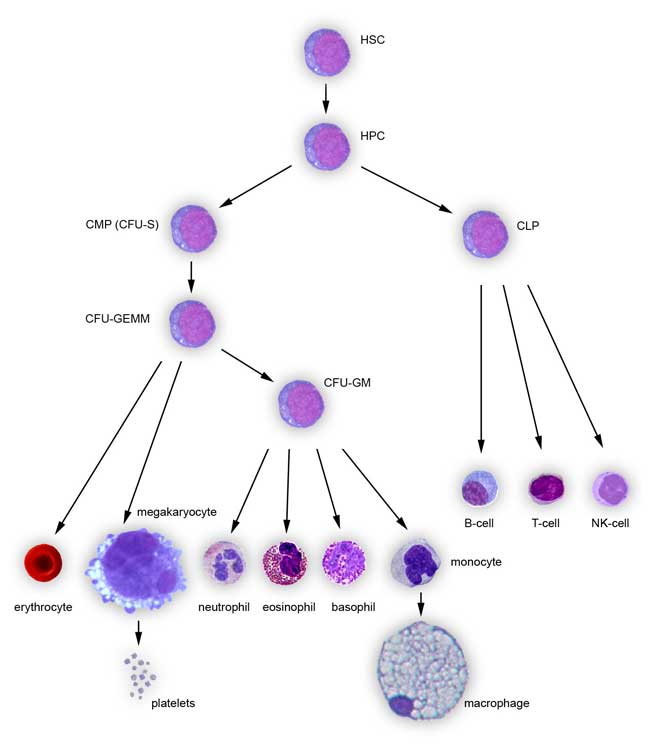 HSC - hematopoietic stem cell komórka macierzysta hematopoezyHPC - hematopoietic progenitor cell; komórka prekursorowa hematopoezyCMP (CFU-S) - common myeloid progenitor; wspólne komórki progenitorowe linii mieloidalnej i granulocytarnejCLP -common lymphocyte progenitor; wspólne komórki progenitorowe limfoidalneCFU-GEMM - colony forming unit - granulocyte, erythrocyte, monocyte, megakaryocyte; wspólne komórki formujące kolonie linii granulocytarnej, erytrocytarnej, monocytarnej i megakariocytowejCFU-GM - colony forming unit - granulocyte, monocyte; wspólne komórki formujące kolonie linii granulocytarnej, monocytarnejNowotwory pochodzenia szpikowego i chłonnegoTerminem białaczka (leucaemia) określa się nowotwory układu krwiotwórczego (hematopoetycznego), wywodzące się z komórek prekursorowych szpiku kostnego. Mogą mieć charakter:nielimfoidalny (białaczki szpikowe) limfoidalny (białaczki limfatyczne)Transformacji nowotworowej i proliferacji mogą ulegać wczesne krwiotwórcze komórki prekursorowe (białaczki ostre) późne prekursory układu krwiotwórczego, powstają wówczas komórki dobrze zróżnicowane (białaczki przewlekłe)Granica pomiędzy białaczką ostrą i przewlekła nie zawsze jest wyraźna, w niektórych białaczkach limfatycznych obok dominujących komórek dobrze zróżnicowanych, mogą występować komórki niedojrzałe. Komórki nowotworowe proliferują w szpiku kostnym kosztem prawidłowej hematopoezy, przedostają się do krwi i naciekają narządy wewnętrzne, np. śledzionę, wątrobę, serce, węzły chłonne.Ostra białaczka mieloblastyczna (acute myeloid leukemia)Podtypy choroby:AUL - ostra białaczka niezróżnicowanaAML-M1 - białaczka mieloblastyczna bez cech dojrzewaniaAML-M2 - białaczka mieloblastyczna z cechami dojrzewaniaAML-M3 -białaczka promioelocytowa; była stwierdzana wyłącznie u świńAML-M4 - ostra białaczka mielomonocytowa; najczęstsza AML u psów, kotów i koniAML-M5 - ostra białaczka monocytowaAML-M6 - erytroleukemia; stwierdzana u kotów (głównie w związku z infekcją FeLV) i drobiuAML-M7 - białaczka megakariocytowaOstra białaczka mieloblastyczna (acute myeloid leukemia)może pojawić się u zwierząt w każdym wieku, ale częściej obserwuje się ją u zwierząt w młodym i średnim wiekuklinicznie stwierdza się m.in. brak apetytu, osowiałość, skłonność do krwawień, gorączkę, wymioty - są to zatem objawy niespecyficznewe krwi krążącej obserwuje się cytopenię (bi- lub pancytopenię), z obecnością lub bez obecności nowotworowych blastówmoże wystąpić limfadenomegalia jednego lub wielu węzłów chłonnych, powiększenie śledziony, wątroby, guz śródpiersia, płyn w jamach ciała; rzadko nowotworowe blasty mogą naciekać inne narządydiagnozę stawia się na podstawie badania szpiku kostnegou psów AML występuje najczęściej u zwierząt w średnim wieku, najczęstsza jest białaczka mielomonocytowa (M4) oraz monocytowa (M5)rokowanie jest niepomyślne, większość psów jest poddawana eutanazji krótko po diagnozie lub po 1-4 miesiącach chemioterapiisą również opisane nieliczne przypadki dłuższego czasu przeżyciau kotów AML występuje rzadziej, niż u psów, i jest najczęściej związana z infekcją FeLV (stąd - częściej stwierdza się ją u zwierząt młodych)rzadziej niż u psów obserwuje się limfadenomegalięrokowanie jest niepomyślne (większość kotów umiera do 2 miesięcy od postawienia diagnozy)u koni białaczka jest rzadka (występuje o wiele rzadziej, niż u psów), ale najczęściej M4 i M5rokowanie jest niepomyślne, konie przeżywają od kilku dni do miesiąca po postawieniu diagnozyOstra białaczka mieloblastyczna, śledzionamakroskopowo obserwuje się równomierną splenomegalięmikroskopowo:białaczkowe mieloblasty równomiernie naciekają śledzionę, prowadząc do zatarcia jej architektoniki oraz zaniku elementów miazgi białejbiałaczkowe mieloblasty są komórkami o wysokim stosunku jądrowo-cytoplazmatycznym, jądra są okrągłe lub nieregularne z nieregularną dystrybucją chromatyny i wyraźnymi jąderkamicytoplazma jest średnio obfita, lekko ziarnistanowotworowym mieloblastom mogą towarzyszyć inne prekursory krwinkowe, np. megakariocytyOstra białaczka mieloblastyczna, wątrobamakroskopowo wątroba może być powiększona (hepatomegalia), początkowo może mieć zaakcentowaną, a później - zatartą budowę zrazikową (w zależności od stopnia nacieku przez komórki nowotworowe)mikroskopowo:białaczkowe mieloblasty lokalizują się w świetle i wokół naczyń krwionośnych, w zatokach, ale z czasem mogą prowadzić do zatarcia architektoniki wątroby i zaniku hepatocytówbiałaczkowe mieloblasty wypełniają naczynia zatokowe, hepatocyty są uciśnięte, niekiedy objęte zanikiembiałaczkowe mieloblasty częściowo obliterujące światło naczynia krwionośnego, obecne również w świetle zatok pomiędzy beleczkami wątrobowymiOstra białaczka mieloblastyczna, węzeł chłonnywęzły chłonne w przebiegu białaczki makroskopowo mogą być niezmienione lub być powiększoneobraz mikroskopowy zależy od stopnia nacieku komórek białaczkowych - architektonika węzła może być zachowana lub w zmiennym stopniu zatartabiałaczkowe mieloblasty tworzą lite ogniska, wykazują figury podziału mitotycznegokomórki nowotworowe są wyraźnie większe od otaczających małych limfocytów, mają też bardziej nieregularne jądro komórkowe o jasnej, drobnoziarnistej chromatynie, jąderka są wyraźne, a cytoplazma - średnio obfitaBiałaczka ptakówbiałaczki ptaków obejmują różne typy chorób nowotworowych tła wirusowego (wirusy z rodziny Retroviridae, z rodzaju Alpharetrovirus)spośród wielu form białaczek ptaków największe znaczenie w stadach kur ma białaczka limfoidalna (lymphoid leukosis) oraz białaczka mieloidalna (myeloid leukosis)Białaczka limfoidalna (lymphoid leukosis, limfomatoza, białaczka narządowa) - nowotworowe limfoblasty bursozależne (B-komórkowe) powodują powiększenie torby Fabrycjusza, naciekają wątrobę, śledzionę i inne narządy wewnętrzne. Jest stwierdzana przede wszystkim u kur ras nieśnych.Białaczka mieloidalna (myeloid leukosis) - dochodzi do nowotworowego rozrostu mieloblastów (myeloblastosis) lub mielocytów (myelocytomatosis) w obrębie kości (mostek, żebra), w mięśniach oraz w różnych narządach wewnętrznych (w wątrobie, śledzionie, nerkach). Jest stwierdzana przede wszystkim u kur ras mięsnych.Bardzo rzadko stwierdza się erytroblastozę i inne procesy nowotworowe.Białaczka mieloidalna (mielocytomatoza) w obrębie mięśni szkieletowych Makroskopowo obserwujemy nacieki komórek białaczkowych w postaci ognisk lub w postaci rozlanej. Narządy przyjmują zielonkawą barwę, co związane jest z naciekiem komórek kwasochłonnych. W wyniku naciekania komórek białaczkowych dochodzi do stopniowego zaniku komórek miąższowych narządów (w tym przypadku - mięśni).Mikroskopowo:nowotworowe mielocyty mają liczne ziarnistości kwasochłonne w cytoplazmiejądra są owalne lub okrągłe, jasne, z wyraźnymi jąderkamikomórki nowotworowe wykazują wysoką aktywność mitotycznąwłókna mięśniowe są objęte zanikiemPrzewlekła białaczka mieloidalna (szpikowa)Występuje rzadko u zwierząt, stwierdzana głównie u psów (z reguły u zwierząt dojrzałych) oraz u kotów. Typy:Przewlekła białaczka granulocytarnanowotworowa proliferacja dość dojrzałych neutrofiliwystępuje rzadko u psów, kotów i koniPrzewlekła białaczka eozynofilnanowotworowa proliferacja eozynofili o zmiennym stopniu dojrzałości (ale dość dojrzałych)występuje rzadko u zwierząt (głównie u kotów - i musi być różnicowana z syndromem hipereozynofilnym, który nie ma charakteru nowotworowego)Przewlekła białaczka bazofilnanowotworowe bazofile mogą mieć hyposegmentowane jądrowystępuje rzadko, ale była opisana u psów i kotówPrzewlekła białaczka mielomonocytowa oraz monocytowawe krwi stwierdza się dość dojrzałe neutrofile i/lub monocytyczęsto występuje hepatosplenomegaliaNadpłytowość samoistna/trombocytemia (essential thrombocytemia)we krwi stwierdza się nadmiar płytek krwi, mogą wykazywać cechy atypiibyła opisana u psów i kotówCzerwienica prawdziwa (polycythemia vera, primary erythrocytosis, essential erythrocytosis)we krwi występuje nadmierna liczba prawidłowo wyglądających erytrocytówbyła opisana u kotów, psów, bydła i koniBiałaczka mastocytarnacechuje się obecnością we krwi krążącej mastocytów o prawidłowej morfologii lub wykazujących różne cechy atypiimanifestuje się objawami żołądkowo-jelitowymi z uwagi na uwalnianie mediatorów naczynioaktywnych, takich jak histaminajest pierwotnym nowotworem szpiku, który pojawia się bez obecności skórnej mastocytomy u psów, czy mastocytomy przewodu pokarmowego u kotów (i należy ją odróżnić od leukemicznego przebiegu tych nowotworów)u kotów mastocytoma śledziony często manifestuje się jako systemowa mastocytoza z przebiegiem leukemicznymBiałaczka limfoidalnapolega na nowotworowej proliferacji komórek linii limfoidalnej, zachodzącej w szpiku kostnym, komórki nowotworowe są często obecne we krwi krążącej (postać leukemiczna), ale również stwierdza się postacie aleukemicznewyróżnia się ostrą i przewlekłą postać, w zależności od dojrzałości komórek nowotworowychkomórki nowotworowe często naciekają narządy limfatyczne, i w wielu przypadkach na tym etapie trudno jest rozróżnić białaczkę oraz chłoniaka (chłoniak jest nowotworem wywodzącym się z limfocytów obecnych w litych narządach limfatycznych - innych niż szpik kostny, a więc w węzłach chłonnych, śledzionie, grasicy, tkance limfatycznej różnych narządów np. MALT, SALT)Ostra białaczka limfoblastycznau kotów w większości wywodzi się z limfocytów T (i towarzyszy infekcji FeLV, ale również notowano przypadki u kotów FIV+, FeLV-)u psów może wywodzić się z limfocytów T, B, NK oraz nullPrzewlekła białaczka limfocytarnajest stwierdzana najczęściej u zwierząt starszychlimfocyty nowotworowe przypominają prawidłowe, małe limfocytywiększość kotów z przewlekłą białaczką limfocytarną jest FeLV-Enzootyczna białaczka bydłajest to zakaźna choroba przewlekła bydła (zwalczana z urzędu)wywoływana przez  BLV (bovine leukemia virus), z rodziny Retroviridaechoroba ma długi okres inkubacji (od kilku miesięcy, nawet 2-3 lata)stadium subkliniczne (okres hematologiczny) - przewlekła limfocytoza, może trwać całe życie stadium kliniczne (guzowate) - charakteryzujące się naciekami nowotworowych limfocytów B w węzłach chłonnych, śledzionie i wielu innych narządach, również w mięśniu sercowym – ogniska nowotworowe mogą mieć charakter guzowaty lub rozlany (naciekowy)w sercu (lymphadenosis cordis) obserwuje się nacieki komórek białaczkowych (małych limfocytów) pomiędzy włóknami mięśnia sercowego. Nacieki poprzez ucisk stopniowo doprowadzają do zaniku kardiomiocytów. Komórki białaczkowe mogą gromadzić się również pod wsierdziem, nasierdziem lub obejmują całe serce. Mogą również tworzyć wałowate zgrubienia wokół naczyń wieńcowych. Zazwyczaj uszko lewe i uszko prawe są objęte masywnym naciekiem komórek białaczkowych. Skutkiem tego jest niewydolność mięśnia sercowego, co przyczynia się do śmierci zwierzęcia.Chłoniaki/chłoniakomięsaki (lymphoma/lymphosarcoma)są wynikiem transformacji nowotworowej i proliferacji limfocytów (B lub T) litych narządów limfatycznych. mogą przebiegać bez zmian w obrazie krwi lub nowotworowe komórki limfoidalne mogą wtórnie zajmować szpik kostny powodując mielosupresję oraz leukemiczny przebieg choroby (komórki nowotworowe są obecne we krwi krążącej) - w tych przypadkach zamiennie stosuje się określenie chłoniak/białaczka (lymphoma/leukemia)chłoniaki pierwotnie mogą wywodzić się ze:skóry: chłoniaki epiteliotropowe i nieepiteliotropowe (gł. z limfocytów T)błon śluzowych, głównie układu pokarmowego: mogą wywodzić się z limfocytów B lub z limfocytów Twęzłów chłonnych podskórnych, krezkowych (limfocyty B, T, NK)śledzionygrasicyChłoniak węzła chłonnego (lymphoma lymphonodi)Makroskopowo węzły chłonne są powiększone:grudki chłonne zlewają się ze sobą, tworząc grube skupiska tkanki nowotworowejna przekroju węzły chłonne są barwy białawej, miąższ często ma konsystencję papkowatą, obecne są ogniska martwicy, czasami wynaczynienia krwiobraz mikroskopowy zależy od długości trwania procesu nowotworowego:początkowo nacieki komórek nowotworowych widoczne są w postaci ognisk, pasemek (forma guzowata, ogniskowa)z czasem zaczynają dominować w węźle chłonnym, wówczas stwierdza się jednolite masy nowotworowych komórek limfoidalnych naciekające cały węzeł chłonny (forma rozlana, naciekowa)komórki nowotworowe mogą przenikać przez torebkę węzła chłonnego i naciekać otaczające tkankikomórki nowotworowe mogą wywodzić się z komórek linii limfocytarnej o różnym stopniu dojrzałości: małych limfocytów, limfoblstów, centrocytów, centroblastów, immunoblastóww zależności od wielkości jąder komórek nowotworowych chłoniaki klasyfikujemy jako chłoniaki z limfocytów małych (jądra wielkości 1-1,5 RBC), chłoniaki z limfocytów średnich (jądra wielkości 1,5-2 RBC) oraz chłoniaki z limfocytów dużych (jądra wielkości 2 i powyżej 2 RBC). Są również formy mieszaneChłoniak węzła chłonnego z limfocytów dużych architektonika węzła chłonnego jest zatarta (struktura grudek chłonnych, strefy przykorowej, zatok i sznurów rdzennych jest całkowicie niewidoczna)atypowe limfocyty przekraczają torebkę węzła chłonnego, naciekając okoliczną tkankę tłuszczowąatypowe limfocyty mają duże jądra komórkowe (wielkości ok. 2 RBC, niekiedy powyżej 2 RBC, okrągłe lub lekko nieregularne, jąderka są liczne i położone peryferyjnie (co odpowiada centroblastom) lub obserwuje się pojedyncze duże jąderko centralnie położone (co odpowiada immunoblastom)widoczne są liczne figury podziału mitotycznegocytoplazma komórek atypowych jest skąpaliczne makrofagi fagocytujące kruszywo komórkowe nadają obrazowi histologicznemu wygląd rozgwieżdżonego niebawskazują one na to, że duża liczba komórek nowotworowych ulega apoptozieChłoniak z limfocytów dużych (wątroba)Makroskopowo - zajęcie wątroby w przebiegu chłoniaka może prowadzić do jej powiększenia, a z uwagi na to, że komórki nowotworowe lokalizują się wokół żył centralnych i przestrzeni bramno-żółciowych, występuje zaakcentowana budowa zrazikowa.Mikroskopowo - atypowe limfocyty duże naciekają miąższ wątroby z zatarciem jej archtektoniki, towarzyszą im liczne makrofagi (komórki Browicza-Kupffera) obładowane barwnikami krwiopochodnymi.Chłoniaki przewodu pokarmowego (alimentary/gastrointestinal lymphoma)chłoniak przewodu pokarmowego u psów występuje o wiele rzadziej, niż chłoniak wieloogniskowy (powodujący uogólnioną limfadenomegalię i/lub zajęcie wątroby/śledziony/szpiku kostnego)stanowi ok. 5-7% wszystkich chłoniaków u tego gatunku zwierzątsamce są predysponowanemoże rozwinąć się w każdym wieku, ale z reguły dotyczy psów w średnim lub starszym wiekuwystępują głównie w obrębie jelita cienkiego, rzadziej w obrębie żołądka i jelita grubegomogą wywodzić się z limfocytów B lub Tczęściej występują chłoniaki z limfocytów dużych (inaczej niż u kotów)rokowanie jest niepomyślne, psy rzadko przeżywają dłużej, niż 6 miesięcy po postawieniu diagnozychłoniaki przewodu pokarmowego występują również u koni (T-cell rich large B-cell lymphoma, oraz chłoniaki T-komórkowe), oraz u innych gatunków zwierzątChłoniaki przewodu pokarmowego kotówchłoniak przewodu pokarmowego jest najczęstszą formą chłoniaka u kotów występuje u kotów starszych, z reguły FeLV-najczęstszym typem chłoniaka przewodu pokarmowego u kotów jest chłoniak T-komórkowy z limfocytów małychmoże powstawać na tle przewlekłej choroby zapalnej jelit (IBD)najwięcej przypadków obserwuje się w obrębie jelita czczegojest chłoniakiem o powolnej progresji, i obserwuje się stosunkowo długie okresy przeżyciajego cechą charakterystyczną jest lokalizacja w obrębie błony śluzowej (ale może też naciekać głębsze warstwy ściany jelita) oraz epiteliotropizm (naciekanie nabłonka pokrywającego oraz gruczołów jelitowych)drugim co do częstotliwości występowania jest chłoniak z limfocytów dużych, T-komórkowy, również najczęściej stwierdzany w obrębie jelita czczegowystępuje również chłoniak z dużych ziarnistych limfocytów, T-komórkowy lub z komórek NK, często o przebiegu leukemicznymchłoniaki wywodzące się z żołądka i z okolicy ujścia biodrowo-ślepo-okrężniczego są częściej B-komórkowe (i wywodzą się z limfocytów dużych)Chłoniak jelitowy z limfocytów małychatypowe limfocyty małe mogą masywnie nacieka błonę śluzową, podśluzową, sięgając do błony mięśniowej (mogą również tylko naciekać błonę śluzową sięgając do błony podśluzowej)atypowe limfocyty małe mogą otaczać gruczoły jelitowe, mogą również je naciekaćatypowe limfocyty naciekają kosmki jelitowe prowadząc do ich poszerzenia, zniekształcenia i zlewania siękomórki atypowe mają okrągłe hiperchromatyczne jądro komórkowe, wykazują niską aktywność mitotyczną (nie są widoczne figury podziału mitotycznego)Chłoniaki skórnechłoniaki skórne są dość rzadko występującymi chorobami skóry, wyróżnia się chłoniaki epiteliotropowe (epitheliotropic lymhoma) oraz nieepiteliotropowe (non-epitheliotropic lymphoma)mogą występować o różnych gatunków zwierzątChłoniak epiteliotropowy (epitheliotropic lymphoma)występuje u psów, rzadko u kotów, z reguły w starszym wieku (ale też u innych gatunków zwierzątz reguły T-komórkowynaciek nowotworowy obejmuje skórę, komórki nowotworowe wykazują epiteliotropizm (naciekają naskórek oraz przydatki skóry)u psów stanowi do 1% guzów skórnych, jest to choroba progresywna, rozwijająca się w ciągu kilku miesięcy do 2 latobserwuje się cztery kategorie kliniczne: złuszczająca erytroderma (exfoliative erythroderma), lokalizacja skórno-śluzówkowa (mucocutaneous localization), pojedyncze lub mnogie płytki lub guzki (solitary or multiple plaques or nodules), wrzodziejąca choroba błony śluzowej jamy ustnej (ulcerative disease of the oral mucosa)prawdopodobnie może rozwijać się w miejscach atopowego zapalenia skóryatypowe limfocyty masywnie naciekają naskórek tworząc tzw. mikroropnie Pautrieraatypowe limfocyty mają duże jądro komórkowe, okrągłe lub nieregularne, jąderka często są liczne, peryferyjnewidoczne są liczne figury podziału mitotycznegoniekiedy w świetle mieszków włosów obecne są roztocza z rodzaju Demodex. Demodekoza jest niekiedy stwierdzana jako powikłanie chorób nowotworowych, może rozwinąć się na skutek obniżenia odpornościChłoniak nieepiteliotropowy (non-epitheliotropic lymphoma)może występować jako guz pierwotny, lub jako część chłoniaka układowego (rozsianego)występuje u psów i kotówu kotów występuje częściej niż chłoniak epiteliotropowy, u psów – rzadziejnaciek nowotworowych limfocytów nie wykazujący epiteliotropizmu, najczęściej - są to limfocyty Tguzy pojedyncze lub mnogie, często towarzysząca limfadenopatiaw przypadku guzów pojedynczych, usunięcie chirurgiczne może prowadzić do wyleczenia, ale większość przypadków wykazuje gwałtowny przebieg, przerzuty do węzłów chłonnych oraz narządów wewnętrznychnacieki nowotworowe lokalizują się głęboko w skórze i tkance podskórnej, komórki tworzą pakiety oraz lokalizują się okołonaczyniowokomórki nowotworowe z reguły nie naciekają mieszków włosowych ani naskórka (brak epiteliotropizmu)Nowotwory nabłonkoweNowotwory wywodzące się z nabłonka pokrywającego (skóra, błony śluzowe):łagodne: brodawczak (papilloma)miejscowo złośliwe: rak podstawnokomórkowy (basal cell carcinoma)złośliwe: rak płaskonabłonkowy (squamous cell carcinoma)Nowotwory wywodzące się z gruczołów (przykładowo skórnych):łagodne – gruczolaki:gruczolak gruczołów łojowych (sebaceous adenoma)gruczolak gruczołów Meiboma (Meibomian adenoma)gruczolak gruczołów okołoodbytowych (hepatoid gland adenoma)gruczolak gruczołów apokrynowych (apocrine adenoma)gruczolak gruczołów woszczynowych (ceruminous adenoma)złośliwe - gruczolakoraki:gruczolakorak gruczołów łojowych (sebaceous carcinoma)gruczolakorak gruczołów Meiboma (Meibomian carcinoma)gruczoalakorak gruczołów okołoodbytowych (hepatoid gland carcinoma)gruczolakorak gruczołów apokrynowych (apocrine carcinoma)gruczolakorak gruczołów woszczynowych (ceruminous carcinoma)Brodawczak (papilloma)nowotwór łagodny, może mieć etiologię wirusową (papillomavirus) lub występować spontaniczniebrodawczak o etiologii wirusowej częściej występuje u zwierząt młodych, może występować jako zmiany mnogiewiększość zmian ulega regresji spontanicznej i nie wymaga leczeniaw przypadku brodawczaka spontanicznego usunięcie chirurgiczne prowadzi do wyleczenianowotwór ten wywodzi się z nabłonka, a jego podścielisko stanowi tkanka łączna bogata w naczynia krwionośne, wrastająca w miąższ nowotworu w postaci palczastych wyrostków typ nabłonka, z którego wywodzi się brodawczak, zależy od miejsca jego występowania:brodawczaki skóry wywodzą się z nabłonka wielowarstwowego płaskiego rogowaciejącego - brodawczaki twarde (podścielisko tworzy zbita tkanka łączna włóknista)brodawczaki błony śluzowej jamy ustnej, gardła, krtani, przełyku wywodzą się z nabłonka wielowarstwowego płaskiego nierogowaciejącego - brodawczaki miękkie (wiotkie, bogato unaczynione podścielisko)brodawczaki przewodu pokarmowego z nabłonka jednowarstwowego walcowategobrodawczaki pęcherza moczowego z nabłonka przejściowego (często przechodzą w raki)brodawczak tworzy liczne struktury polipowate, kosmkowate, kalafiorowate, rosnące na powierzchni skóry, czy błon śluzowych - wzrost egzofityczyrzadziej rośnie w głąb podłoża np. w górnych drogach oddechowych - wzrost endofityczny (brodawczak odwrócony papilloma inversum)nowotwór może łączyć się z podłożem szeroką podstawą lub może być ona cienka i długa - brodawczak uszypułowany (papilloma pendulum)brodawczaki są guzami pojedynczymi lub mnogimi (papillomatosis universalis), rosną powoli i nie naciekają podłożaw brodawczaku skóry miąższ nowotworu tworzy nabłonek wielowarstwowy płaski, rogowaciejący, wykazujący cechy hiperplazji i hiperkeratozy, zawierający wszystkie warstwy komórek, tj. zaczynając od błony podstawnej:komórki warstwy podstawnej - komórki walcowate, sześcienne o dużym jądrze i małej ilości cytoplazmykomórki warstwy kolczystej - wieloboczne, duże jądro, więcej cytoplazmykomórki warstwy ziarnistej - często kilka warstw, są wieloboczne, spłaszczone, ściśle przylegają do siebie, w cytoplazmie mają ziarnistości keratohialinykomórki warstwy jasnej, przejrzystej - bardzo płaskie, mało organellikomórki rogowaciejąceczęsto ulega nadmiernemu rogowaceniu i wtedy można go nazwać keratopapillomapodścielisko łącznotkankowe, w postaci palczastych wyrostków, wnika w miąższ nowotworupodobnie wygląda brodawczak błony śluzowej jamy ustnej (ale jego układ warstwowy odpowiada nabłonkowi wielowarstwowemu płaskiemu nierogowaciejącemu)Brodawczak wirusowy (viral papilloma)efekty cytopatyczne wirusa obejmują:koliocyty - keratynocyty z pyknotycznym jądrem komórkowym oraz zwakuolizowaną, jasną cytoplazmą - obecne w warstwie kolczystej i ziarnistejobecność olbrzymich ziarnistości keratohialiny w keratynocytach warstwy ziarnistejobecność wewnątrzjądrowych ciałek wtrętowych na granicy warstwy rogowej naskórkaGuzy podstawnokomórkoweGuzy podstawnokomórkowe to określenie zbiorcze obejmujące:Nowotwory wywodzące się z warstwy rozrodczej naskórkaGuz podstawnokomorkowy (basal cell tumour/basalioma; nowotwór łagodny)Rak podstawnokomórkowy (carcinoma basocellulare; nowotwór miejscowo złośliwy)Nowotwory wywodzące się z warstwy rozrodczej mieszków włosowych (nowotwory łagodne)TrichoblastomaInfundibular keratizing acanthoma (lejkowaty rogowiak rogowaciejący) Nowotwory wywodzące się z warstwy rozrodczej gruczołów skórnych tj. nabłoniaki (epitheliomata), które są nowotworami miejscowo złośliwymiGuzy te są trudne do odróżnienia w obrazie cytologicznym, konieczne jest badanie histopatologiczne.Trichoblastomanowotwór łagodny, dość często występuje u psów i kotówwywodzi się z komórek rozrodczych mieszków włosówrośnie jako zmiana dobrze odgraniczona, bezwłosa, nienaciekająca otaczających tkanektypy histologiczne:wstążkowy (ribbon type)wykazujący różnicowanie w kierunku zewnętrznej pochewki korzenia włosa (with outer root sheath differentiation)beleczkowy (trabecular type)wrzecionowatokomórkowy (spindle cell type)Trichoblastoma typ wstążkowykomórki owalne o szeregowym, niekiedy meduzoidalnym układzie, o wysokim stosunku jądrowo-cytoplazmatycznymniekiedy dość liczne figury podziału mitotycznegojądra owalne, okrągłe z reguły z drobnoziarnistą chromatynącytoplazma skąpapodścielisko może być dość obfite, często z obrzękiemRak podstawnokomórkowy (carcinoma basocellulare)nowotwór o charakterze miejscowo złośliwym (nie daje przerzutów, ale wznowy są częste)wywodzi się z komórek warstwy podstawnej naskórkaczęsto występuje u psów i kotów w skórze okolicy głowy, szczególnie powiek, nosama postać pojedynczych, rzadziej mnogich guzów dobrze odgraniczonych, ale nieotorbionych, może również równomiernie naciekać skórę właściwąmiąższ nowotworu stanowią komórki wywodzące się z komórek warstwy podstawnej naskórka, są nieco większe od prawidłowych, mają kształt cylindryczny, walcowaty, sześcienny lub owalnykomórki nowotworowe mają duże, bogate w chromatynę jądro (hiperchromazja) oraz skąpą cytoplazmętworzą stosunkowo regularne gniazda lub pasma, na ich obwodzie komórki układają się palisadowatocentrum wysp nowotworowych ulega czasem zmianom wstecznympodścielisko łącznotkankowe jest zmiennie obfite i może zawierać nacieki komórkoweRak płaskonabłonkowy (carcinoma planoepitheliale)nowotwór złośliwy wywodzący się z nabłonka wielowarstwowego płaskiegoczęsto występuje w skórze i w błonie śluzowej jamy ustnej u kotów, ale także u psówguzy najczęściej rozwijają się u osobników starszych, w przypadku kotów często o jasnym umaszczeniu, u psów ras krótkowłosych z białym lub pstrym umaszczeniemrosną naciekowo, wrastając w otaczające tkankimają dość niski potencjał przerzutowymakroskopowo raki płaskonabłonkowe mają postać guzów, nacieków, tworów brodawkowatych lub kalafiorowatych, często ulegających owrzodzeniommiąższ nowotworu jest zbudowany z komórek proliferujących w formie gniazd, łączących się między sobą, komórki wykazują zmiennego stopnia rogowacenie w zależności od stopnia zróżnicowaniana podstawie stopnia zróżnicowania komórek nowotworowych wyróżnia się cztery stopnie złośliwości:rak płaskonabłonkowy dobrze zróżnicowany (grade I)rak płaskonabłonkowy umiarkowanie zróżnicowany (grade II)rak płaskonabłonkowy umiarkowanie zróżnicowany (grade III)rak płaskonabłonkowy nisko zróżnicowany (grade IV)w dobrze zróżnicowanych rakach płaskonabłonkowych układ i wygląd komórek w skupiskach przypomina prawidłowy naskórek, na obwodzie ognisk leżą komórki wielokątne, niezrogowaciałe przypominające komórki warstwy podstawnej i kolczystej naskórka, które w bardziej centralnych obszarach są wielokątne, większe i ulegają rogowaceniu; w samym centrum ognisk, zrogowaciałe komórki są spłaszczone, czasem pozbawione jąder, układają się koncentrycznie i tworzą różnej wielkości kule (przypominają przekrojoną cebulę) tzw. perły rakowe Waldeyera. Powstanie pereł rakowych jest wypadkową trzech procesów, tj.:nadmiernego rogowaceniawadliwego rogowaceniaujednolicenia się nadmiernie nawarstwionych komórek rakowych; centralne obszary często ulegają martwicyw słabo zróżnicowanych rakach płaskonabłonkowych, komórki są anaplastyczne, mają wyższą aktywność mitotyczną, z licznymi atypowymi figurami podziałowymi; komórki tych raków są mniej dojrzałe mają ograniczoną zdolność do produkcji keratyny; w miąższu guza nie stwierdza się wówczas pereł rakowych, jednak mogą być widoczne cechy dyskeratozy pojedynczych komórek lub ogniska częściowo zrogowaciałych komórek. raki płaskonabłonkowe umiarkowanie zróżnicowane (grade II, grade III) prezentują formy pośrednie pomiędzy opisanymi powyżejpodścielisko łącznotkankowe z reguły jest objęte desmoplazją, częste są nacieki komórek zapalnychGruczolak (adenoma)nowotwór łagodny, wywodzący się z tkanki gruczołowej o budowie:cewkowej (adenoma tubulare)pęcherzykowej (adenoma folliculare s. alveolare)mieszanej (adenoma tubulo-folliculare s. adenoma mixtum)gruczoły nowotworowe mogą produkować wydzielinę, a ponieważ z reguły nie mają przewodów wyprowadzających, gromadzi się ona w dużych ilościach, powodując powiększenie się gruczołu (torbielak, gruczolakotorbielak cystadenoma)podścielisko nowotworu stanowi rosnąca równocześnie tkanka łącznamakroskopowo gruczolaki mają postać polipów, szczególnie jeśli występują na powierzchni błon śluzowych, czy skóry lub jako lite, guzy lub twory guzowate, otorebkowane o kształcie kulistym rosnące w głębi narządów (jajnik, gruczoł mlekowy, tarczyca)Gruczolak gruczołów okołoodbytowych (adenoma glandulae perianales, perianal gland adenoma, hepatoid gland adenoma) nowotwór łagodny wywodzący się z gruczołów okołoodbytowychgruczoły okołoodbytowe występują u psów w skórze okolicy odbytu, ud, pośladków, krocza, ogona (rozsiane gruczoły skórne)nowotwór rośnie wolno, rozwija się pod wpływem androgenów - kastracja jest zalecana przy usuwaniu chirurgicznym guza (w przypadku samców)u samic występuje dużo rzadziejw piśmiennictwie opisano występowanie mnogich gruczolaków gruczołów  okołoodbytowych u suki sterylizowanej jako następstwo hypertestosteronizmu spowodowanego zależną od przysadki nadczynnością nadnerczynowotwór o budowie zrazikowej, zbudowany z komórek hepatoidalnych o obfitej, kwasochłonnej cytoplazmie.na obwodzie zrazików występuje warstwa bazaloidnych komórek rezerwowych.Gruczolakorak (adenocarcinoma)złośliwy nowotwór nabłonkowy, wywodzący się z nabłonka gruczołowego błon śluzowych, przewodów wyprowadzających gruczołów i torbieli wysłanych nabłonkiem gruczołowym (np. gruczolakoraki jajników)rak gruczołowy naśladuje w obrazie mikroskopowym cewki (adenocarcinoma tubulare) lub pęcherzyki gruczołowe (adenocarcinoma alveolare), ale o nieregularnym kształcie i ułożeniu, o komórkach liczniejszych niż normalnie, często nawarstwiających się, o hiperchromatycznym jądrzekomórki rakowe dzielą się szybko i atypowo, wrastając w podścielisko niszczą swą błonę podstawną, im są mniej zróżnicowane, tym mniej widoczna jest struktura gruczołowaw przypadku gdy cewki i pęcherzyki nie posiadają światła, mówimy o gruczolakoraku litym (adenocarcinoma solidum)w sytuacji produkcji śluzu, o gruczolakoraku śluzowym (adenocarcinoma muciparum)czasem śluz może zalegać w komórkach rakowych, spychając ich jądra na obwód (komórki sygnetowate), mamy wówczas do czynienia z gruczolakorakiem śluzowokomórkowym (adenocarcinoma mucocellulare)podścielisko łącznotkankowe jest zwyczaj skąpe lub dzieli miąższ nowotworu na płacikimiąższ nowotworu może ulegać zmianom wstecznym (gł. martwicy), często obserwuje się w podścielisku nacieki komórkowe (limfocyty, histiocyty, plazmocyty)gruczolakoraki często występują w gruczole mlekowym, przewodzie pokarmowym, układzie rodnym, płucach, narządach egzo-  i endokrynnych.Nowotwory gruczołu mlekowegoŁagodne: gruczolak prosty (adenoma simplex) - łagodna proliferacja nowotworowa komórek gruczołowychgruczolak złożony (adenoma complex; dawniej - fibroadenoma) - łagodna proliferacja nowotworowa komórek gruczołowych oraz proliferacja komórek mioepitelialnych, fibroblastówłagodny guz mieszany (tumor mixtum benignum) - łagodna proliferacja nowotworowa komórek gruczołowych oraz proliferacja komórek mioepitelialnych, fibroblastów, dodatkowo obecność metaplazji kostnej, chrzęstnejZłośliwe: rak nieinwazyjny, zwykle wenątrzprzewodowy (carcinoma in situ) - złośliwa proliferacja nowotworowa komórek gruczołowych, które nie przekraczają granicy błony podstawnejrak prosty (carcinoma simplex) - złośliwa proliferacja nowotworowa komórek gruczołowych, które przekraczają granicę błony podstawnej (wzrost naciekowy):rak cewkowobrodawkowaty (carcinoma tubulopapillare)rak lity (carcinoma solidum)rak anaplastyczny (carcinoma anaplasticum)rak złożony (carcinoma complex) - złośliwa proliferacja nowotworowa komórek gruczołowych oraz proliferacja komórek mioepitelialnych, fibroblastówrak mieszany (carcinoma mixed type) - złośliwa proliferacja nowotworowa komórek gruczołowych, proliferacja komórek mioepitelialnych, fibroblastów, obecna też metaplazja kostna, chrzęstna, szpikowa, szkliwienierak mięsakowy (carcinosarcoma) - złośliwa proliferacja nowotworowa komórek gruczołowych oraz złośliwa proliferacja komórek podścieliska (fibroblastów)